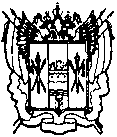 АДМИНИСТРАЦИЯКАЛИНИНСКОГО СЕЛЬСКОГО ПОСЕЛЕНИЯЦИМЛЯНСКОГО РАЙОНА РОСТОВСКОЙ ОБЛАСТИПОСТАНОВЛЕНИЕ06.11.2012  г.                                  №   91                            ст. КалининскаяО проведении публичных слушаний по проекту нормативногоправового акта «Правила землепользования и застройкиКалининского сельского поселения» В соответствии со статьей 28 Федерального закона от 06.10.2003 № 131-ФЗ «Об общих принципах организации местного самоуправления в Российской Федерации», статьей 30, 31 Градостроительного кодекса Российской Федерации, статьей 24 Устава муниципального образования «Калининское сельское поселение», Собрания депутатов Калининского сельского поселения, ПОСТАНОВЛЯЮ:Провести публичные  слушания по проекту нормативного правового акта «Правила землепользования и застройки Калининского сельского поселения»  на 11.01.2013 г. в   15.00 час.Утвердить состав комиссии по проведению публичных слушаний по проекту нормативного правового акта «Правила землепользования и застройки Калининского сельского поселения» (приложение 1).Утвердить положение о комиссии по проведению публичных слушаний по проекту нормативного правового акта «Правила землепользования и застройки Калининского сельского поселения» (приложение 2). Уполномочить комиссию  провести организацию проведения публичных слушаний, сбор предложений и замечаний, касающихся нормативного правового акта, для включения их в протокол публичных слушаний.Местом для проведения публичных слушаний определить  МБУК ЦР КСП «ЦДК» по адресу: Ростовская область, Цимлянский район, ст. Калининская, пер. Театральный, 3. Установить, что предложения и замечания по рассматриваемому проекту, указанному в пункте 1, могут быть направлены в организационный комитет по адресу: Ростовская область, Цимлянский район, ст. Калининская, ул. Центральная, 34 (Администрация Калининского сельского поселения)  или на официальный сайт администрации Цимлянского района, раздел Калининского сельского поселения в сети «Интернет».Опубликовать данное постановление в МУП ИИЦ «Придонье».Контроль за выполнением настоящего решения оставляю за собой.Исполняющий обязанностиГлавы Калининского сельского поселения                               Т.В. ЗабазноваПриложение 1к Постановлению  от  06.11.2012 г.  № 91Состав комиссиипо проведению публичных слушаний по проектунормативного правового акта «Правила землепользования и застройки Калининского сельского поселения»Председатель комиссии: Глава Калининского сельского поселения                                 Маркин Николай ИвановичСекретарь комиссии: специалист 1 категории                            Недюжева Наталья ВладимировнаЧлены комиссии:специалист по земельным иимущественным отношениям                   Шишкова Любовь МихайловнаНач. отдела экономики и финансов          Константинова Татьяна ВасильевнаДепутат Собрания депутатов Калининского сельскогопоселения                                                     Кондаурова Елена  ВениаминовнаДепутат Собрания депутатов Калининского сельскогопоселения                                                     Басова Елена АлександровнаПриложение 2 к Постановлению  от  06.11.2012 г.  № 91ПОЛОЖЕНИЕо комиссии по проведению публичных слушаний по
проекту нормативного правового акта«Правила землепользования и застройкиКалининского сельского поселения»1. Общие положенияНастоящее Положение регулирует  компетенцию, регламент работы Комиссии (далее комиссии) по проведению публичных слушаний и порядок принятия Комиссией решений.     Комиссия является коллегиальным органом, который на основании законодательства Российской Федерации, правовых актов органов местного самоуправления, заключений соответствующих служб, органов, учреждений и организаций в соответствии с предоставленными настоящим Положением полномочиями осуществляет подготовку, проведение и подведение итогов публичных слушаний  по проекту нормативного правового акта «Правила землепользования и застройки Калининского  сельского поселения». 2. Задачи, функции и полномочия Комиссии2.1.	Задачами Комиссии являются:проведение в установленном порядке публичных слушаний по проекту нормативного правового акта «Правила землепользования и застройки Калининского  сельского поселения»;информирование жителей сельского поселения о программах его развития, выявление общественного мнения, предложений и рекомендаций по проекту нормативного правового акта «Правила землепользования и застройки Калининского  сельского поселения»;подготовка заключения Комиссии по итогам публичных слушаний проекта нормативного правового акта «Правила землепользования и застройки Калининского сельского поселения»; 2.2.	Функциями Комиссии являются:2.2.1.	      составление плана мероприятий публичных слушаний;определение перечня организаций, должностных лиц, специалистов и граждан, привлекаемых для проведения плановых мероприятий публичных слушаний;ознакомление участников публичных слушаний и заинтересованных лиц с материалами, выносимыми на публичные слушания, и информирование указанных лиц о дате, времени и месте проведения мероприятий публичных слушаний;        2.2.4.	организация и проведение мероприятий публичных слушаний;составление протокола при проведении мероприятий, заседаний Комиссии и публичных слушаний;иные предусмотренные законом и правовыми актами органов местного самоуправления функции;2.3. Полномочия Комиссии:принятие решений о форме, теме и содержании планируемого мероприятия публичного слушания, составе приглашенных специалистов, составе аудитории приглашенных участников мероприятия, месте, времени, сроке и продолжительности мероприятия;утверждение плана мероприятий, подлежащих проведению в процессе публичных слушаний;2.3.3.	утверждение текста объявления о проведении публичных
слушаний по проекту нормативного правового акта «Правила землепользования и застройки Калининского сельского поселения»; и текстов информационных сообщений, публикуемых в процессе публичных слушаний от имени Комиссии;2.3.4.	определение времени и места приема замечаний и предложений
участников публичных слушаний;2.3.5.	утверждение протоколов публичных слушаний;        2.3.6.	утверждение заключения по итогам публичных слушаний проекта
нормативного правового акта «Правила землепользования и застройки Калининского сельского поселения».3. Порядок проведения заседаний Комиссии и принятия решений3.1.	Периодичность заседаний Комиссии определяется председателем
Комиссии в рабочем порядке по мере необходимости принятия оперативного
решения по вопросам, находящимся в компетенции Комиссии.Место, дата и время заседаний Комиссии устанавливаются председателем Комиссии.В случае отсутствия председателя Комиссии его полномочия осуществляются одним из членов  Комиссии.Заседания Комиссии ведет ее председатель. Решения Комиссии по текущим вопросам проведения публичны 3.4.	Повестка заседания Комиссии утверждается ее председателем и
доводится до сведения членов Комиссии в оперативном порядке.3.5.	Комиссия вправе принимать решения по входящим в ее
компетенцию вопросам, если на ее заседании присутствует не менее 2/3 от
общего числа участников Комиссии.3.6.	Решения по вопросам, находящимся в компетенции Комиссии,
принимаются после их обсуждения и изучения представленных документов
по результатам голосования (простым большинством голосов).В случае равенства голосов решающим является голос председателя Комиссии.       3.7.	Результаты публичных слушаний по проекту  нормативного правового акта «Правила землепользования и застройки Калининского сельского поселения» оформляются заключением Комиссии.3.8. Протоколы заседаний Комиссии и протоколы программных мероприятий публичных слушаний по проекту нормативного правового акта «Правила землепользования и застройки Калининского сельского поселения» приобщаются к заключению Комиссии, а также брошюруются в папки и хранятся в архиве Администрации Калининского  сельского поселения.3.9. По истечении установленного срока приема предложений и замечаний комиссия прекращает прием предложений и замечаний и приступает к их обработке, обобщению и анализу. Предложения, замечания и их анализ прилагаются к материалам публичного слушаниях слушаний по проекту нормативного правового акта «Правила землепользования и застройки Калининского  сельского поселения» оформляются протоколами.3.10. В соответствие с пунктом 9 статьи 13 Устава Калининского сельского поселения по  результатам публичных слушаний  составляется заключение, подписываемое Главой Калининского  сельского поселения. Заключение о результатах публичных слушаний подлежит официальному опубликованию (обнародованию) не позднее чем через 30 календарных дней со дня окончания публичных слушаний.В необходимых случаях оформляются и заверяются в установленном порядке выписки из протокола заседания Комиссии.